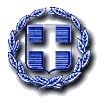 ΕΛΛΗΝΙΚΗ ΔΗΜΟΚΡΑΤΙΑ	ΝΟΜΟΣ ΤΡΙΚΑΛΩΝΔΗΜΟΣ ΤΡΙΚΚΑΙΩΝΟΙΚΟΝΟΜΙΚΗ ΠΡΟΣΦΟΡΑΤης επιχείρησης 	, έδρα 	….., οδός …………………αριθμός	, τηλέφωνο	, fax	ΠΑΚΕΤΟ 4/ ΚΕΝΤΡΟ ΕΡΕΥΝΑΣ – ΜΟΥΣΕΙΟ ΤΣΙΤΣΑΝΗΤρίκαλα ………/……/2018Ο ΠΡΟΣΦΕΡΩΝΠΑΚΕΤΟ 4/ ΟΜΑΔΑ ΑΠΑΚΕΤΟ 4/ ΟΜΑΔΑ ΑΠΑΚΕΤΟ 4/ ΟΜΑΔΑ ΑΠΑΚΕΤΟ 4/ ΟΜΑΔΑ ΑΠΑΚΕΤΟ 4/ ΟΜΑΔΑ ΑΠΑΚΕΤΟ 4/ ΟΜΑΔΑ ΑΧαρτικά είδηΧαρτικά είδηΧαρτικά είδηΧαρτικά είδηΧαρτικά είδηΧαρτικά είδηα/αΠεριγραφή είδουςΜονάδα ΜέτρησηςΠοσότηταΤιμή ΜονάδαςΑξία1Χαρτί κουζίνας 800 γρ.Τεμ.202Χαρτί υγείας (120-130γραμμ., ρολό, διπλού φύλλου, λευκασμένου πολτού Α΄ ποιότητας)Τεμ.2003Χαρτί υγείας ρολό 500grΤεμ.504Χαρτοπετσέτες (σε πακέτα 70 τεμ.) 28Χ28εκ.Τεμ.105Χαρτοχειροπετσέτες τύπου ΖΙΚ-ΖΑΚ συσκευασία 4000 φύλλωνΤεμ.20